  MADONAS NOVADA PAŠVALDĪBA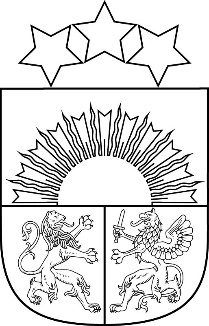 Reģ. Nr. 90000054572Saieta laukums 1, Madona, Madonas novads, LV-4801 t. 64860090, e-pasts: pasts@madona.lv ___________________________________________________________________________MADONAS NOVADA PAŠVALDĪBAS DOMESLĒMUMSMadonā2022. gada 31. maijā				            				Nr.344   					                                                  	 (protokols Nr. 13, 21. p.)Par nekustamā īpašuma “Rūpkombināta māja 1” – 10, Kraukļi, Cesvaines pagasts, Madonas novads, nodošanu atsavināšanaiMadonas novada pašvaldībā 21.04.2022. saņemts […] iesniegums (reģistrēts Cesvaines apvienības pārvaldē 21.04.2022. Nr. 1.9/2022/49), ar lūgumu atsavināt pašvaldības dzīvokli adresē “Rūpkombināta māja 1”-10, Kraukļi, Cesvaines pagasts, Madonas novads, jo netika to privatizējusi. […] adresē “Rūpkombināta māja 1”-10, Kraukļi, Cesvaines pagasts, Madonas novads, deklarēta kopš 1994. gada 31. janvāra.Nekustamais īpašums - dzīvokļa īpašums ar adresi “Rūpkombināta māja 1”-10, Kraukļi, Cesvaines pagasts, Madonas novads (kadastra Nr. 7027 900 0060) ir Madonas novada pašvaldībai piederošs nekustamais īpašums, reģistrēts Cesvaines pagasta zemesgrāmatas nodalījumā Nr. 645 10. Īpašums sastāv no dzīvokļa Nr.10, 49 kv.m. platībā 490/6799 kopīpašuma domājamām daļā no būves (kadastra apzīmējums 70270060220001), 490/6799 kopīpašuma domājamām daļām no zemes (kadastra apzīmējums 70270060220).   Ar 21.04.2022. Madonas pašvaldības Dzīvokļu komisijas lēmumu Nr. 155 nolemts piekrist pašvaldībai piederošās dzīvokļa adresē “Rūpkombināta māja 1”-10, Kraukļi, Cesvaines pagasts, Madonas novads, atsavināšanai un virzīt […] iesniegumu par dzīvokļa adresē “Rūpkombināta māja 1”-10, Kraukļi, Cesvaines pagasts, Madonas novads, atsavināšanas izskatīšanai Madonas pašvaldības domē.Saskaņā ar Publiskas personas mantas atsavināšanas likuma 4. panta ceturtās daļas 5. punktu, publiskas personas nekustamo īpašumu var ierosināt atsavināt īrnieks vai viņa ģimenes loceklis, ja viņš vēlas nopirkt dzīvojamo māju, tās domājamo daļu vai dzīvokļa īpašumu šā likuma 45. pantā noteiktā kārtībā. Publiskas personas mantas atsavināšanas 45. panta trešā daļa paredz, ka atsavinot valsts vai pašvaldības īpašumā esošo viendzīvokļa māju vai dzīvokļa īpašumu, par kuru lietošanu likumā “Dzīvojamo telpu īres likums” noteiktajā kārtībā ir noslēgts dzīvojamās telpas īres līgums, to vispirms rakstveidā piedāvā pirkt īrniekam un viņa ģimenes locekļiem.Lai izskatītu jautājumu par pašvaldības dzīvokļa īpašuma atsavināšanu, ir nepieciešama dzīvokļa novērtēšana pie sertificēta vērtētāja. 	Noklausījusies sniegto informāciju, pamatojoties uz likuma “Par pašvaldībām” 14. panta pirmās daļas 2. punktu un 21. panta pirmās daļas 17. punktu, Publiskas personas mantas atsavināšanas likuma 4. panta ceturtās daļas 5. punktu, 45. panta trešo daļu, ņemot vērā 17.05.2022. Uzņēmējdarbības, teritoriālo un vides jautājumu komitejas atzinumu, atklāti balsojot: PAR – 18 (Agris Lungevičs, Aigars Šķēls, Aivis Masaļskis, Andrejs Ceļapīters, Andris Dombrovskis, Andris Sakne, Artūrs Čačka, Artūrs Grandāns, Gatis Teilis, Gunārs Ikaunieks, Guntis Klikučs, Kaspars Udrass, Māris Olte, Rūdolfs Preiss, Sandra Maksimova, Valda Kļaviņa, Vita Robalte, Zigfrīds Gora), PRET – NAV, ATTURAS –  NAV, Madonas novada pašvaldības dome NOLEMJ:Nodot atsavināšanai dzīvokļa īpašumu “Rūpkombināta māja 1”-10, Kraukļi, Cesvaines pagasts, Madonas novads.Uzdot Nekustamā īpašuma pārvaldības un teritoriālās plānošanas nodaļai organizēt dzīvokļa novērtēšanu pie sertificēta vērtētāja.Pēc dzīvokļa īpašuma novērtēšanas virzīt jautājumu par dzīvokļa īpašuma atsavināšanu.Domes priekšsēdētājs				A.LungevičsSemjonova 27333721